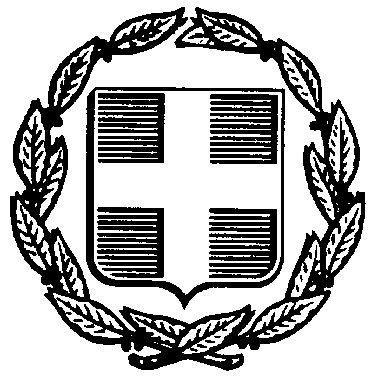 ΕΛΛΗΝΙΚΗ ΔΗΜΟΚΡΑΤΙΑ                                   ΕΙΡΗΝΟΔΙΚΕΙΟ ΣΚΟΠΕΛΟΥΑριθμός      2 / 2021Η Διευθύνουσα το Ειρηνοδικείο ΣΚΟΠΕΛΟΥ, Ειρήνη Τέμα, Ειρηνοδίκης ΣκοπέλουΑφού λάβαμε υπόψη:Α) Το άρθρο 158 του ν. 4764/2020 (ΦΕΚ Α΄ 256/23-12-2020) περί αυτεπαγγέλτου επαναπροσδιορισμού όλων των υποθέσεων οποιουδήποτε βαθμού δικαιοδοσίας και οποιασδήποτε διαδικασίας, των οποίων η συζήτηση δεν εκφωνήθηκε κατά τη διάρκεια της αναστολής λειτουργίας των Δικαστηρίων λόγω των έκτακτων μέτρων προστασίας της δημόσιας υγείας από την πανδημία του κορωνοϊού covid -19, Β) Τις υπ’ αριθ. 50/2020, 52/2020 και 55/2020 πράξεις μας:Ο Ρ Ι Ζ Ο Υ Μ Ε Νέες δικασίμους των ακόλουθων υποθέσεων, οι οποίες δεν εκφωνήθηκαν κατά τις δικασίμους 07-12-2020 και 09-12-2020 ως ακολούθως:(Α) Νέα δικάσιμος των με αριθ. καταθ. 4/2019 και 2/2020 υποθέσεων μικροδιαφορών  που δεν εκφωνήθηκαν στη δικάσιμο της 7ης -12-2020 ορίζεται αυτή της 1ης -3-2021.(Β) Νέα δικάσιμος των με αριθ. καταθ. 8/2020, 9/2020 και 10/2020 υποθέσεων ειδικής διαδικασίας περιουσιακών διαφορών (αυτοκίνητα) που δεν εκφωνήθηκαν στη δικάσιμο της 7ης -12-2020 ορίζεται αυτή της 5ης -4-2021.(Γ) Νέα δικάσιμος της με αριθ. καταθ. 3/2020 υπόθεσης τακτικής διαδικασίας ΠΚ που δεν εκφωνήθηκε στη δικάσιμο της 9ης -12-2020 ορίζεται αυτή της 3ης -3-2021.(Δ) Νέα δικάσιμος των με αριθ. καταθ. 14/2019 και 8/2020 υποθέσεων εκουσίας δικαιοδοσίας (ν. 3869/2010) που δεν εκφωνήθηκαν στη δικάσιμο της 9ης -12-2020 ορίζεται αυτή της 3ης -3-2021.	Ώρα έναρξης συζήτησης των υποθέσεων ορίζεται η 10.00΄π.μ.Η εγγραφή των υποθέσεων στο οικείο πινάκιο ή έκθεμα με επιμέλεια της Γραμματείας του Ειρηνοδικείου Σκοπέλου ισχύει ως κλήτευση όλων των διαδίκων.	Αντίγραφο της πράξης αυτής να τοιχοκολληθεί με επιμέλεια της Γραμματείας του Ειρηνοδικείου Σκοπέλου στον πίνακα ανακοινώσεων και να ενημερωθεί σχετικά ο Δικηγορικός Σύλλογος Βόλου. Σκόπελος, 4 Ιανουαρίου 2021                                                                             Η Ειρηνοδίκης Σκοπέλου                                                                                   ΕΙΡΗΝΗ ΤΕΜΑ                                                                                                     